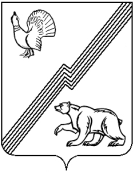 АДМИНИСТРАЦИЯ ГОРОДА ЮГОРСКАХанты-Мансийского автономного округа – Югры ПОСТАНОВЛЕНИЕот  05 февраля 2019 года  										№ 255О внесении изменений в постановление администрации города Югорска от 22.12.2016 № 3296 «О Порядке предоставления субсидиииз бюджета города Югорска в целях финансового обеспечения затрат в связи с опубликованием муниципальных правовых актов и иной официальной информации города Югорска»В соответствии с постановлением Правительства Российской Федерации от 06.09.2016 № 887 «Об общих требованиях к нормативным правовым актам, муниципальным правовым актам, регулирующим предоставление субсидий юридическим лицам (за исключением субсидий государственным (муниципальным) учреждениям), индивидуальным предпринимателям, а также физическим лицам - производителям товаров, работ, услуг»:1. Внести в постановление администрации города Югорска от 22.12.2016 № 3296                   «О порядке предоставления субсидии из бюджета города Югорска в целях финансового обеспечения затрат в связи с опубликованием муниципальных правовых актов и иной официальной информации города Югорска» (с изменениями и дополнениями от 27.01.2017               № 224, 17.02.2017 № 416, 14.12.2017 № 3118, 24.01.2018 № 192) следующие изменения:1.1. Преамбулу постановления изложить в следующей редакции:«В соответствии со статьей 78 Бюджетного кодекса Российской Федерации, Федеральным законом от 06.10.2013 № 131-ФЗ «Об общих принципах организации местного самоуправления в Российской Федерации», Законом Российской Федерации от 27.12.1991                      № 2124-1 «О средствах массовой информации», Уставом города Югорска, постановлением Правительства Российской Федерации от 06.09.2016 № 887 «Об общих требованиях                           к нормативным правовым актам, муниципальным правовым актам, регулирующим предоставление субсидий юридическим лицам (за исключением субсидий государственным (муниципальным) учреждениям), индивидуальным предпринимателям, а также физическим лицам – производителям товаров, работ, услуг:».1.2. В приложении к постановлению:1.2.1. Подпункт 2.1.3 пункта 2.1 дополнить абзацем пятым следующего содержания:«- Получатель субсидии должен выплачивать среднемесячную заработную плату                      не ниже минимального размера оплаты труда, установленного в Ханты-Мансийском автономном округе – Югре.».1.2.2. Пункт 2.2 дополнить абзацем четвертым следующего содержания:«- информация Межрайонной ИФНС № 4 по Ханты-Мансийскому автономному        округу – Югре о среднемесячной заработной плате, выплачиваемой работникам Получателя субсидии.».1.2.3. Пункт 2.8 изложить в следующей редакции:«2.8. Перечисление Субсидии Получателю субсидии производится безналичным путем на расчетный счет, открытый Получателем субсидии в кредитной организации.».1.2.4. Раздел 2 дополнить пунктом 2.12 следующего содержания:«2.12. Условием предоставления субсидии является отсутствие у Получателя субсидии просроченной (неурегулированной) задолженности по денежным обязательствам перед городом Югорском (за исключением случаев, установленных администрацией города Югорска).».2. Опубликовать постановление в официальном печатном издании города Югорска                   и разместить на официальном сайте органов местного самоуправления города Югорска.3. Настоящее постановление вступает в силу после его официального опубликования.Глава города Югорска                                                                                                 А.В. Бородкин